School Daily Practices TemplateBert Church High SchoolPlease note masks are required for all staff and students Gr. 4 – Gr. 12 and encouraged for students K – Gr. 3.TimeImportant Things to RememberBefore you leave for school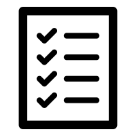 Complete the Daily Health Check BEFORE you leave for schoolIf you answer YES to any questions please stay home, reach out to HealthLink and get cleared before returning to schoolBring your mask to schoolBefore entering the building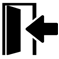 Parents will need to wait off school property or in their vehicle Put on your maskProceed to your assigned entrance door (see Entrance Door Map)Proceed directly to your first period class.Stay physically distanced apart – two metresSit down at your assigned seat in your Period 1 class and get settled in for the classThe start of classes – entering the buildingHand sanitizing stations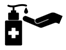 Use hand sanitizer and clean your hands as you enter the buildingSanitizer stations will be at the entrance of all classroom spaces as wellIn the classroom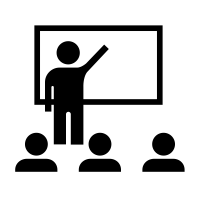 Use hand sanitizer and clean your hands each time you enter a classroomWear your mask upon entering the classroom and while sitting down. Due to the different sizes of classes, teachers will instruct students when they can remove masks due to physical distancing being possible. When physical distancing is not possible, students are to continue to wear their masks. Please sit in your designated spot respecting physical distancing where possibleTalk to your teacher if you need to leave the classroom for any reasonUse your own supplies and do not share your supplies with othersEach teacher will establish classroom norms and rules regarding flow in the room, entering/exiting the room, and washroom breaks. Hallways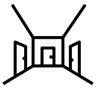 Follow the traffic flow designated for hallways and stairwellsWear your maskPlease move swiftly from class to classNo hallway lockers will be accessibleStudents may use the washroom if necessary but must respect the posted capacity.Distancing must be respected Washrooms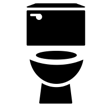 Ask your teacher if you need to use the washroom during class timeStudents will be required to sanitize or wash their hands before and after using the washroomRespect the washroom capacity numbers as shown and line up respecting physical distancing while lining up for the washroomTechnology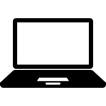 Please bring your own device if possible. Shared devices will be available but must be wiped and cleaned after useLunch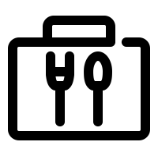 Students will have the choice to eat their lunch in their 2nd period classrooms or outsideStudents will be asked to wipe down their desks before and after eating with a provided wipeStudents will be supervised by staff monitoring the hallwaysStudents will be required to sanitize their hands before and after eatingWear your mask when not eating if physical distancing is not possiblePlease do not share food or utensilsStudent use microwaves is not allowedTransitions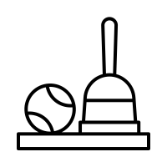 Class transitions have been staggered to reduce the number of students transitioning between classes at one time. For details see the BCHS Scenario 1 Quick Reference Guide. Supervisors will encourage students to maintain physical distancing while in transition as well as mask useClass transitions are for moving to the student’s next class, washroom breaks or refilling water bottlesOur bell schedule is adjusted to minimize the amount of break time to keep people safer in their classrooms. Specifically, Flex and Teacher Advisory have been embedded into regular class time to reduce the number of class breaks during the school day. End of classes have been staggered to reduce the volume of students transitioning at once. Blue & Gold cohorts will enter and exit classes in a staggered manner.The end of the day – exiting the buildingExiting the building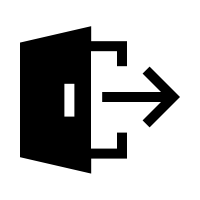 Students will sanitize their hands as they leave the classroom and head directly out of the building through the nearest exit.Students waiting for pickup will go to the designated areas (front and west of school)Parents will need to wait off school property or in their vehicleStudents waiting for the bus will wait in the outdoor designated area maintaining physical distancing. In the event of inclement weather or other unforeseen circumstances, the gymnasium will be used as an indoor designated area